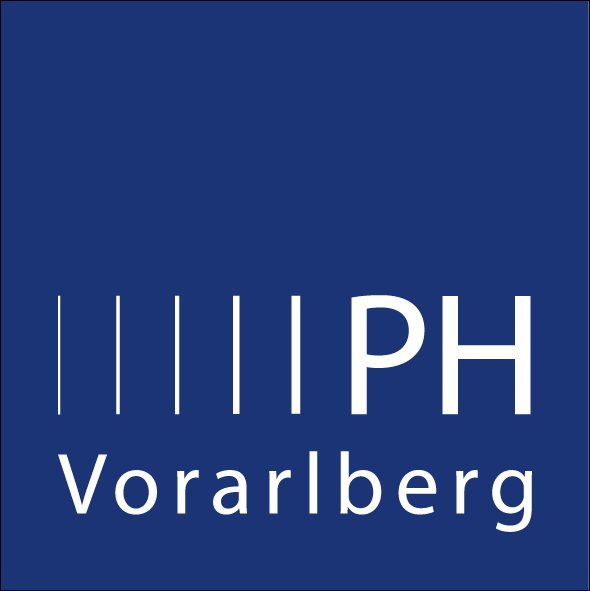 Beurteilung der Masterprüfung (Defensio)Protokoll der Defensio:Zuname:Vorname(n):Matrikelnummer:Prüfungstermin:Thema der Masterarbeit:Thema der Masterarbeit:Thema der Masterarbeit:Thema der Masterarbeit:Thema der Masterarbeit:Thema der Masterarbeit:Mitglieder der Prüfungskommission:Mitglieder der Prüfungskommission:Mitglieder der Prüfungskommission:Mitglieder der Prüfungskommission:Mitglieder der Prüfungskommission:Mitglieder der Prüfungskommission:Vorsitzende/r: Begutachter/inPrüfer/inBeurteilungBeurteilung		2,5 ECTS-APDatum der Beurteilung: 		2,5 ECTS-APDatum der Beurteilung: 		2,5 ECTS-APDatum der Beurteilung: Rund-stempelNote: Note: Note: Rund-stempelRund-stempelRund-stempelName und Unterschrift der/des VorsitzendenName und Unterschrift der/des VorsitzendenName und Unterschrift der/des VorsitzendenRund-stempel